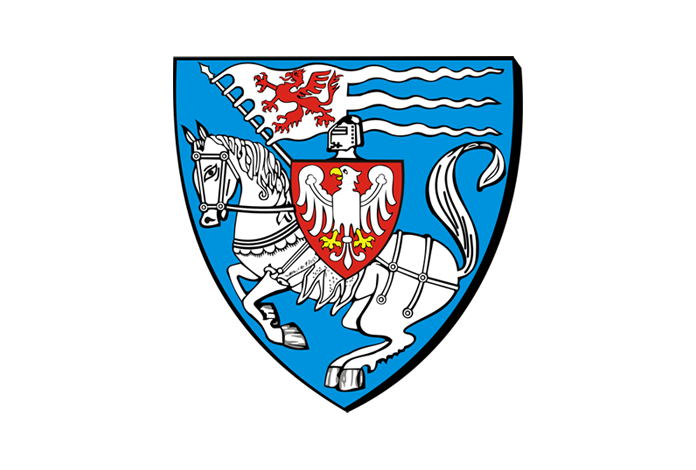 HONOROWY OBYWATEL KOSZALINATekst ujednolicony opracowany na podstawie:- uchwały Nr XLI/629/2014 Rady Miejskiej w Koszalinie z dnia 27 marca 2014 roku,  - uchwały Nr XXIV/419/2020 Rady Miejskiej w Koszalinie z dnia 2 grudnia 2020 roku  UCHWAŁA NR XLI/629/2014RADY MIEJSKIEJ W KOSZALINIEz dnia 27 marca 2014 rokuw sprawie ustanowienia Regulaminu nadania tytułu „Honorowy Obywatel Koszalina”Na podstawie art. 18 ust.2 pkt 14 ustawy z dnia 8 marca 1990r. o samorządzie gminnym (Dz. U. z 2013r. poz. 594, poz.645, poz. 1318) oraz § 4 ust. 1 uchwały Nr V/44/2003                 z dnia 20 lutego 2003r. Statut Miasta Koszalina (Dz. Urz. Woj. Zachodniopomorskiego Nr 25, poz. 347, z 2005r. Nr 66, poz.1458 i poz.1459, z 2007r. Nr 40, poz.579, Nr 113, poz. 1963) Rada Miejska w Koszalinie uchwala, co następuje:§ 1. Ustanawia Regulamin nadania tytułu „Honorowy Obywatel Koszalina”, stanowiącyzałącznik do niniejszej uchwały.§ 2. Traci moc uchwała Nr XII/163/2003 Rady Miejskiej w Koszalinie z dnia 29 grudnia 2003r.w sprawie uchwalenia Regulaminu nadania tytułu „Honorowy Obywatel Koszalina” zmieniona uchwałą Nr XV/228/2004 Rady Miejskiej w Koszalinie z dnia 30 kwietnia 2004 r. zmieniającej Regulamin nadania tytułu „Honorowy Obywatel Koszalina”.§ 3. Wykonanie uchwały powierza się Prezydentowi Miasta Koszalina.§ 4. Uchwała wchodzi w życie z dniem podjęcia.							Przewodniczący Rady MiejskiejStefan TurowskiZałącznik do Uchwały REGULAMIN nadania tytułu Honorowy Obywatel Koszalina § 1. Honorowe Obywatelstwo Koszalina jest wyrazem najwyższego uznania Rady Miejskiej w Koszalinie, nadawane jest osobie wybitnej, szczególnie zasłużonej dla Miasta Koszalina.  § 2. 1. Tytuł „Honorowy Obywatel Koszalina”  nadaje się tej samej osobie tylko jeden raz. § 3. 1. Z wnioskiem o nadanie tytułu „Honorowy Obywatel Koszalina” mogą występować:  1) Przewodniczący Rady Miejskiej w Koszalinie, Prezydent Miasta, grupa co najmniej 300 mieszkańców. Pisemny wniosek o nadanie tytułu „Honorowy  Obywatel Koszalina” powinien zawierać: dane o kandydacie, określenie zasług uzasadniających wyróżnienie kandydata. Zgłoszony wniosek w terminie do 90 dni, poddawany jest procedurze konsultacyjnej                                  przez Zespół Konsultacyjny który stanowią: Przewodniczący i Wiceprzewodniczący Rady, Prezydent      Miasta, przedstawiciel Klubu Radnych oraz Przewodniczący stałej Komisji Rady Miejskiej. § 4. 1. Wyróżniona osoba otrzymuje Akt Nadania tytułu „Honorowy Obywatel Koszalina” oraz legitymację. Akt Nadania jest drukiem o formacie A 4 na papierze czerpanym z pieczęcią okrągłą o treści Rada Miejska w Koszalinie. Akt Nadania wręczany jest w teczce, która ozdobiona jest metalowymi narożnikami, a na okładce w środkowej części jest wytłoczony Herb  Koszalina. Wzór Aktu Nadania stanowi załącznik nr 1 do Regulaminu. Wzór legitymacji stanowi załącznik  nr 2 do Regulaminu. § 5.1. Akt Nadania tytułu „Honorowy Obywatel Koszalina” wręcza uroczyście Przewodniczący Rady Miejskiej i Prezydent Miasta podczas sesji Rady Miejskiej. 2. W uzasadnionych przypadkach wręczenie może odbyć się w innych okolicznościach niż na sesji Rady Miejskiej.    § 6. 1. Osobie  wyróżnionej Honorowym Obywatelstwem przysługują następujące przywileje: 1) używania  tytułu "Honorowy Obywatel Koszalina", 2) uczestniczenia - na prawach honorowego gościa - we wszystkich sesjach Rady Miejskiej                                                 oraz w innych uroczystościach o charakterze miejskim, 3) bezpłatne przejazdy środkami komunikacji miejskiej na terenie Miasta, 4) bezpłatny wstęp na imprezy kulturalne, sportowe i rekreacyjne organizowane przez miejskie          jednostki organizacyjne,       2. Do korzystania z przywilejów wymienionych w ust. 1 upoważnia legitymacja.  § 7. Ewidencję osób wyróżnionych tytułem „Honorowy Obywatel Koszalina”, prowadzi Prezydent Miasta w księdze „Honorowych Obywateli Koszalina" zgodnie z  wzorem określonym w załączniku                                nr 3 do Regulaminu.Załącznik nr 1 do RegulaminuWzór Aktu  Nadania  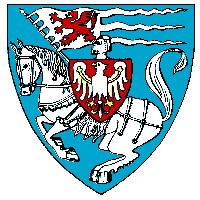 AKT NADANIA Rada Miejska w Koszalinie uchwałą Nr ….../....../....... z dnia ............................ w uznaniu dla  osoby wybitnej,  szczególnie zasłużonej dla Miasta Koszalina nadaje               _____________________________________________________________  tytuł HONOROWY OBYWATEL KOSZALINA  Przewodniczący Rady Miejskiej 	 	 	 	 	 	 	 	                       w Koszalinie  Załącznik nr 2 do Regulaminu Wzór legitymacji  Załącznik nr 3  do Regulaminu Wzór  rejestru Na wniosek złożony przez ________________________________________________________________________                                  _  _____________________________________________________________________                                  ____ RADA MIEJSKA w KOSZALINIE uchwałą Nr ..../........./............. z dnia ..................................  nadała tytuł   Honorowy Obywatel Koszalina Panu/Pani  Wręczenia Aktu Nadania dokonali:  ________________________________________________________________                                    ___________ w dniu  ____________________________________________________________________                                _   Miejsce wręczenia _______________________________________________________________________                                   ____ _____________________________________________________________________                                    ______ R A D A   M I E J S K AW  KOSZALINIELEGITYMACJANr  ………Koszalin, dnia …………………………..Uchwałą Nr ……./……/…….        z dnia …………………………..Rada Miejska w KoszalinienadałaPanu/Pani………………………………TYTUŁ„ HONOROWY OBYWATELKOSZALINA”                          ……………………………….                              Przewodniczący RadyPrzywileje:1) Używanie tytułu ,,Honorowy Obywatel Koszalina’’. 2) Uczestniczenie – na prawach honorowego gościa we wszystkich sesjach Rady Miejskiej oraz innych uroczystościach o charakterze miejskim.3) Bezpłatne przejazdy środkami komunikacji miejskiej na terenie Miasta.4) Bezpłatny wstęp na imprezy kulturalne, sportowe i rekreacyjne organizowane                przez miejskie jednostki organizacyjne. 